        17 апреля 2017 года на базе МБОУ СОШ №1 с.Измалково Измалковского района прошло организационное заседание Молодежного совета при Измалковской районной организации Общероссийского Профсоюза образования.         С приветственным словом выступила председатель Молодежного совета, воспитатель МБДОУ «Солнышко» с.Измалково Щиголева Е. Г. На заседании были рассмотрены вопросы организационной работы Молодёжного совета.         В работе расширенного заседания приняли участие Белавина Е. Н., председатель Молодёжного совета при Липецкой областной организации, специалист по правовым вопросам, которая выступила с докладом "Об опыте работы Молодёжного совета при областной организации Общероссийского Профсоюза образования,  Киселёв Д.С., заведующий лабораторией профессионального развития педагога ГАУДПО Липецкой области "Институт развития образования", выступивший с информацией "Педагогическая и родительская общественность в защите подрастающего поколения от современных информационных угроз". Затем с молодёжным активом педагог-психолог МБОУ СОШ с.Чернава Коротких С.Н. провела тренинг на знакомство, сплочение и командообразование.        В конце мероприятия были подведены итоги работы совета. Председатель областного Молодежного совета Белавина Е.Н. пожелала молодым активистам профсоюза плодотворной работы.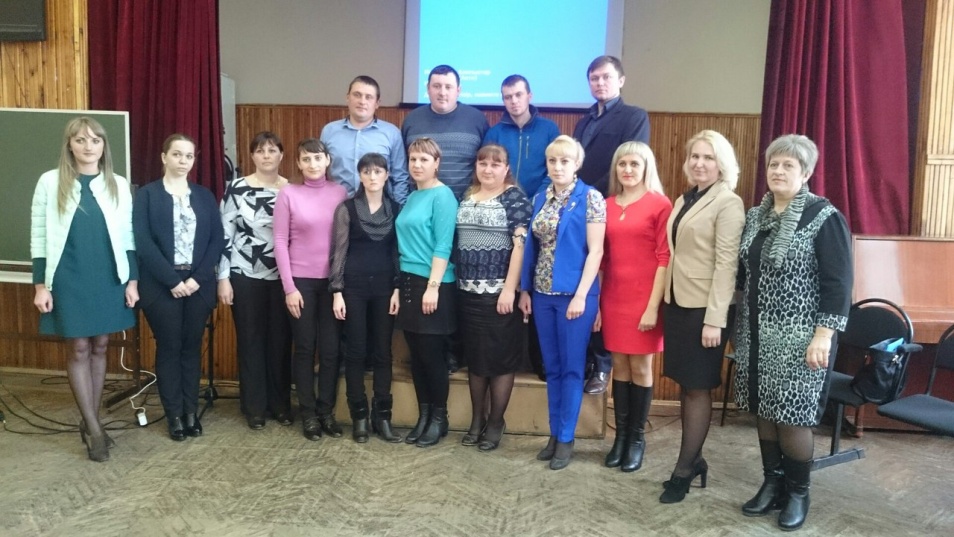 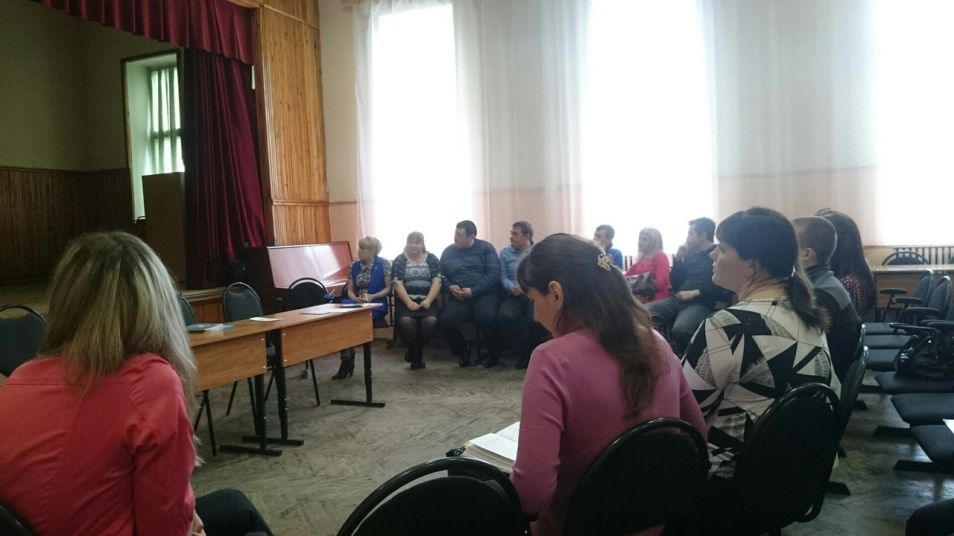 